RETROALIMENTACIÓN GUÍA N°12 DE FILOSOFÍA TERCERO MEDIOSEGUNDO SEMESTRENombre ___________________________________________________ Curso III°____ Fecha ____/_____/2020.Objetivo de aprendizaje: OA 5 Dialogar sobre grandes problemas de la ontología y/o la epistemología, confrontando diversas perspectivas filosóficas y fundamentando visiones personales.OA d Elaborar visiones personales respecto de problemas filosóficos a partir de las perspectivas de diversos filósofos, siendo capaces tanto de reconstruir sus fundamentos como de cuestionarlos y plantear nuevos puntos de vista.OA Establecer la analogía del mito de la caverna de Platón con la realidad. ¡Concentración y Sabiduría! Trabajo de ejercitación: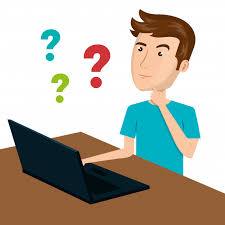 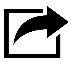 A partir del video explicativo de resumen de la profesora realiza las siguientes actividades de ejercitación.Recuerda fundamentar y argumentar cada una de tus respuestas.Ítem I: V o F. JustificarContesta con V si es verdadero o con F si es falso, las siguientes afirmaciones. Recuerda justificar las falsas._V__ El mito de la caverna presenta como Matrix dos realidades provenientes de dos mundos._V__ La Matrix representa, el control, la manipulación y el sometimiento de personas con intereses egoístas y malvados frente a la humanidad en el mundo actual._F_ Matrix representa el mundo verdadero, de las personas con su cuerpo y mente libre. Matrix representa el mundo del engaño y la manipulación, del control de los seres humanos en una mentira virtual._V__ Para Platón, el mundo de la caverna es como el de la Matrix, el mundo del engaño y de la ignorancia.Ítem II: Relacionar y diferenciarEstablece la analogía y diferencia entre las realidades planteadas en el mito de la caverna de Platón y el de la película Matrix.Ítem III. InferenciaSegún el mito y la película: ¿a qué corresponden en nuestras vidas las sombras en el fondo de la caverna? Recuerda que las sombras son como en la Matrix proyecciones falsas o engañosas de la realidad.Son las propias mentiras y manipulaciones de la prensa, de las noticias, de los políticos, de los grupos de poder que nos quieren mantener en la ignorancia o en la equivocación de lo que verdaderamente pasa en la realidad para que no nos demos cuenta como nos controlan y manipulan y así no tomar consciencia ni tampoco decisiones para cambiar lo que vivimos. También representa las propias limitaciones y sombras personales, de la falta de fe propia, de creer que no somos capaces de cumplir nuestros sueños y expresar nuestros talentos, de las carencias y miedos propios, de nuestros propios fantasmas debido a creencias erróneas adquiridas en la vida.Ítem IV: Analizar y reflexionar.¿Piensas que vivimos en un engaño como en la caverna o la Matrix en el mundo actual, y por qué se da este engaño, con qué fin? Fundamenta tu respuesta.Sin duda hay una realidad que disfraza y manipula lo que verdaderamente pasa en la economía, en los negocios, en la política, todo este engaño se relaciona con que las personas que tienen poder económico, político y social, sigan manteniendo este poderío y beneficios exclusivos a base de mantener a una gran mayoría de personas en la pobreza, sin derechos sociales, sin conocimiento, sin consciencia y sin voz en muchos casos para poder perpetuar el poder.